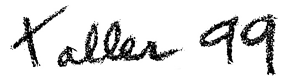 FICHA TÉCNICA Autor: Título: Técnica: Medida imagen:  Medida papel: Año: Imagen